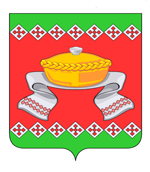 РОССИЙСКАЯ   ФЕДЕРАЦИЯОРЛОВСКАЯ   ОБЛАСТЬАДМИНИСТРАЦИЯ   СОСКОВСКОГО   РАЙОНАПОСТАНОВЛЕНИЕ        с. СосковоНа основании Федерального закона от 06 октября 2003 года № 131-ФЗ «Об общих принципах организации местного самоуправления в Российской Федерации», Закона Орловской области от 05 сентября 2014 года № 1651-ОЗ «Об оценке регулирующего воздействия проектов нормативных правовых актов и экспертизе нормативных правовых актов в Орловской области», в целях повышения эффективности и совершенствования процессов муниципального управления в части подготовки и принятия регулирующих решений, затрагивающих вопросы осуществления предпринимательской                             и инвестиционной деятельности в Сосковском районе, Администрация района ПОСТАНОВЛЯЕТ:1. Утвердить Порядок проведения оценки регулирующего воздействия проектов нормативных правовых актов Администрации Сосковского района, затрагивающих вопросы осуществления предпринимательской и инвестиционной деятельности, согласно приложению 1.2. Утвердить Порядок проведения экспертизы нормативных правовых актов Администрации Сосковского района, затрагивающих вопросы осуществления предпринимательской и инвестиционной деятельности, согласно приложению 2.3. Определить официальным сайтом для размещения сведений о процедуре оценки регулирующего воздействия нормативных правовых актов Администрации Сосковского района и результатов их общественного обсуждения официальный Интернет сайт администрацииСосковского района.4. Определить отдел по экономике, предпринимательству и торговле                      (Л. В .Малярова) уполномоченным подразделением по информационно-методическому обеспечению проведения оценки регулирующего воздействия проектов нормативных правовых актов Администрации Сосковского района и экспертизы нормативных правовых актов Администрации Сосковского района, затрагивающих вопросы осуществления предпринимательской и инвестиционной деятельности.5. Руководителям структурных подразделений Администрации района, ответственным за разработку проектов нормативных правовых актов, затрагивающих вопросы осуществления предпринимательской и инвестиционной деятельности, в течение 3 рабочих дней со дня принятия настоящего постановления определить должностных лиц, ответственных за размещение на официальном Интернет сайте Сосковского района информации о разработке проектов нормативных правовых актов Администрации Сосковского района, затрагивающих вопросы осуществления предпринимательской и инвестиционной деятельности, и результаты их публичного обсуждения.6. Настоящее постановление подлежит опубликованию в "Информационном Вестнике Сосковского района" и размещению на официальном сайте Администрации Сосковского района.7.Контроль за выполнением данного постановления возложить на заместителя Главы Администрации района по социальной сфере и экономике       Г. И. Черникову.Первый заместитель Главы Администрации района                                                             А. В. ГороховПриложение 1 к постановлению Администрации Сосковского районаот «____» _____________ 2016 года № _____Порядок проведения оценки регулирующего воздействия проектов нормативных правовых актов Администрации Сосковского района, затрагивающих вопросы осуществления предпринимательской и инвестиционной деятельности1. Общие положения1.1. Настоящий Порядок определяет процедуру проведения оценки регулирующего воздействия проектов нормативных правовых актов Администрации Сосковского района, затрагивающих вопросы осуществления предпринимательской и инвестиционной деятельности (далее – также ОРВ).1.2. Отдел по экономике, предпринимательству и торговле является уполномоченным подразделением Администрации Сосковского района, отвечающим за подготовку заключений об ОРВ (далее — также уполномоченное подразделение).1.3. ОРВ проводится осуществляющими подготовку проектов нормативных правовых актов структурными подразделениями Администрации Сосковского района (далее – также разработчики) после принятия решения о подготовке нормативного правового акта (далее – также НПА).1.4. Настоящий Порядок не применяется в отношении проектов НПА или их отдельных положений, содержащих сведения, составляющие государственную тайну, или сведения конфиденциального характера, а также в отношении проектов НПА, разработанных в целях недопущения возникновения и (или) ликвидации чрезвычайных ситуаций природного и техногенного характера, кризисных ситуаций, предупреждения террористических актов, а также ликвидации их последствий.Оценка регулирующего воздействия не проводится в отношении:- проектов решений Сосковского районного Совета народных депутатов о бюджете Сосковского района и отчетов об его исполнении;- проектов НПА, устанавливающих налоги, сборы и тарифы, установление которых отнесено к вопросам местного значения;- проектов НПА, подлежащих публичным слушаниям в соответствии со статьей 28 Федерального закона от 06.10.2003 года № 131-ФЗ «Об общих принципах организации местного самоуправления в Российской Федерации».1.5. Целью ОРВ проектов НПА является определение и оценка возможных положительных и отрицательных последствий принятия проекта НПА на основе анализа проблемы, цели ее регулирования и возможных способов решения, а также выявление в проекте НПА положений, вводящих избыточные обязанности, запреты и ограничения для физических и юридических лиц в сфере предпринимательской и инвестиционной деятельности или способствующих их введению, а также положений, способствующих возникновению необоснованных расходов физических и юридических лиц в сфере предпринимательской и инвестиционной деятельности, а также расходов бюджета Сосковского района.1.6. Процедура проведения ОРВ состоит из следующих этапов:1)размещение разработчиком на официальном Интернет сайте Сосковского района (далее — также официальный сайт) уведомления о подготовке проекта НПА, затрагивающего вопросы осуществления предпринимательской и инвестиционной деятельности (далее - также уведомление);2) разработка проекта НПА, составление сводного отчета о проведении ОРВ (далее - сводный отчет) и их публичное обсуждение;3) подготовка уполномоченным подразделением заключения об ОРВ проекта НПА (далее — также заключение).Проект НПА, сводный отчет, информация об их публичном обсуждении и заключение также размещаются на официальном сайте.1.7. Для проектов НПА, разрабатываемых исключительно в целях приведения отдельных формулировок НПА, затрагивающих вопросы осуществления предпринимательской и инвестиционной деятельности, в соответствие с требованиями федерального законодательства и законодательства Орловской области, и проектов НПА, предусматривающих внесение изменений в действующие НПА, затрагивающие вопросы осуществления предпринимательской и инвестиционной деятельности, не предусматривающие введение, исключение или изменение прав и обязанностей участников регулируемых правоотношений, положения разделов 1, 2 и 3 настоящего Порядка не применяются. Для указанных проектов НПА применяются положения пункта 4.2 настоящего Порядка.1.8. Принятие (издание) НПА, затрагивающего вопросы осуществления предпринимательской и инвестиционной деятельности, без заключения об ОРВ проекта такого НПА не допускается.2. Размещение уведомления о подготовке проекта НПА2.1. На этапе принятия решения о необходимости подготовки проекта НПА разработчик размещает на официальном сайте уведомление о подготовке проекта НПА по форме, утверждаемой распоряжением Администрации района.При размещении уведомления разработчик указывает срок, в течение которого осуществляется прием предложений всех заинтересованных лиц. Данный срок должен составлять не менее 11 и не более 20 рабочих дней со дня размещения уведомления на официальном сайте. В случае необходимости к уведомлению прикладываются и размещаются на официальном сайте материалы, которые служат обоснованием выбора варианта предлагаемого правового регулирования.2.2. Разработчик проекта НПА извещает о начале публичных обсуждений:1) органы и организации, целью деятельности которых является защита и представление интересов субъектов предпринимательской и инвестиционной деятельности (далее - представители предпринимательского сообщества);2) уполномоченного по защите прав предпринимателей в Орловской области;3) уполномоченное подразделение;4) иные организации, которые целесообразно, по мнению разработчика, привлечь к подготовке проекта НПА.2.3. Разработчик составляет сводку предложений и размещает ее на официальном сайте в срок не позднее 10 рабочих дней со дня окончания срока приема предложений, установленного разработчиком в соответствии с пунктом 2.1. настоящего Порядка.2.4. В сводке предложений указывается автор и содержание предложения, результат его рассмотрения (предполагается ли использовать данное предложение при разработке проекта НПА либо при обосновании решения об отказе от его разработки. Разработчик, в случае отказа от использования поступившего предложения, должен обосновать принятие такого решения).2.5. Не позднее 2 рабочих дней со дня размещения на официальном сайте сводки предложений разработчик принимает решение о разработке НПА либо об отказе от разработки.2.6. В случае принятия решения об отказе от введения предлагаемого правового регулирования разработчик в день принятия решения размещает на официальном сайте соответствующую информацию.2.7. В случае если по итогам публичных обсуждений по концепции предлагаемого правового регулирования разработчиком будет принято решение о выборе варианта регулирования, отличного от первоначально предлагавшегося, он проводит повторно публичные обсуждения нового варианта правового регулирования в соответствии с пунктами 2.1-2.6. настоящего Порядка.3. Разработка проекта НПА,подготовка сводного отчета и их публичное обсуждение3.1. Разработчик на основании выбранного варианта правового регулирования в срок не более 15 рабочих дней со дня принятия решения о необходимости введения предлагаемого правового регулирования  разрабатывает текст проекта НПА и формирует сводный отчет об ОРВ (форма и рекомендации по заполнению утверждаются распоряжением Администрации района), который подписывает руководитель структурного подразделения Администрации района, непосредственно разработавшего проект НПА.3.2. Сводный отчет об ОРВ проекта НПА должен содержать следующую информацию:1) общая информация (орган-разработчик, вид и наименование акта);2) описание проблемы, на решение которой направлено предлагаемое правовое регулирование;3) определение целей предлагаемого правового регулирования;4) качественная характеристика и оценка численности потенциальных адресатов предлагаемого правового регулирования;5) изменение функций (полномочий, обязанностей, прав) органов местного самоуправления, а также порядка их реализации в связи с введением предлагаемого правового регулирования;6) оценка дополнительных расходов (доходов) бюджета Сосковского района, связанных с введением предлагаемого правового регулирования;7) изменение обязанностей (ограничений) потенциальных адресатов предлагаемого правового регулирования и связанные с ними дополнительные расходы (доходы);8) выводы и дополнительные сведения, которые, по мнению разработчика, позволяют оценить обоснованность предлагаемого регулирования.3.3. Для проведения публичных обсуждений разработчик проекта НПА в течение 3 рабочих дней со дня разработки размещает на официальном сайте проект НПА, сводный отчет об ОРВ проекта НПА, информационное сообщение о проведении публичных обсуждений проекта НПА, в отношении которого проводится ОРВ, и перечень вопросов по проекту НПА. В информационном сообщении указывается срок проведения публичных обсуждений, а также приема мнений по вопросам, обсуждаемым в ходе публичных обсуждений.3.4. Разработчик проекта НПА извещает о начале публичных обсуждений:1) органы и организации, целью деятельности которых является защита и представление интересов субъектов предпринимательской и инвестиционной деятельности (далее - представители предпринимательского сообщества);2) уполномоченного по защите прав предпринимателей в Орловской области;3) уполномоченное подразделение;4) иные организации, которые целесообразно, по мнению разработчика, привлечь к подготовке проекта НПА.Разработчик извещает о начале публичных обсуждений одновременно с размещением проекта НПА на официальном сайте и указывает место размещения проекта НПА, сводного отчета об ОРВ проекта НПА (полный электронный адрес на официальном сайте), срок проведения публичного обсуждения, в течение которого разработчиком проекта НПА принимаются предложения, и наиболее удобный способ их представления.3.5. Срок проведения публичного обсуждения устанавливается разработчиком, и должен составлять не менее 11 и не более 20 рабочих дней.3.6. Разработчик проекта акта обязан рассмотреть все предложения, поступившие не позднее дня окончания срока, установленного разработчиком в соответствии с п. 3.5. настоящего Порядка. В течение 5 рабочих дней со дня окончания срока, установленного разработчиком в соответствии с п. 3.5. настоящего Порядка, разработчик по результатам рассмотрения составляет сводку предложений. Сводку предложений подписывает руководитель структурного подразделения Администрации района, непосредственно разработавшего проект НПА.3.7. По результатам публичного обсуждения разработчик дорабатывает проект НПА и дополняет сводный отчет информацией о проведенном публичном обсуждении.В сводный отчет включаются:1) сведения о проведении публичного обсуждения проекта НПА, сроках его проведения, органах и организациях, извещенных о проведении публичных обсуждений в соответствии с пунктом 3.4. настоящего Порядка, а также о лицах, представивших предложения;2) перечень предложений, предусмотренный пунктом 3.6. настоящего Порядка.Сводный отчет подписывается руководителем структурного подразделения Администрации района, непосредственно разработавшего проект НПА.3.8. При внесении изменений разработчиком в проект НПА в отношении доработанного проекта НПА проводятся повторные публичные консультации в соответствии с п. 3.3 - 3.7 настоящего Порядка.3.9. Проект НПА, сводный отчет и сводка предложений, составленная по результатам публичных консультаций, в течение 3 рабочих дней со дня подписания руководителем сводки предложений, установленной пунктом 3.6. настоящего Порядка, размещаются разработчиком на официальном сайте и одновременно на бумажном носителе направляются в уполномоченное подразделение для подготовки заключения.4. Подготовка заключения4.1. Уполномоченное подразделение готовит заключение по форме, утвержденной  распоряжением Администрации района.4.2. В случае если проведение ОРВ проекта НПА не требуется, разработчик проекта НПА в пояснительной записке к проекту НПА, направляемому на согласование в установленном порядке, приводит обоснования, по которым процедура ОРВ не проводится.4.3. Заключение подготавливается уполномоченным подразделением в срок не более 10 рабочих дней со дня поступления проекта НПА и направляется разработчику в течение 2 рабочих дней после подписания.4.4. В заключении делаются выводы о соблюдении разработчиком порядка проведения ОРВ, о наличии либо отсутствии положений, вводящих избыточные обязанности, запреты и ограничения для физических и юридических лиц в сфере предпринимательской и инвестиционной деятельности или способствующих их введению, а также положений, приводящих к возникновению необоснованных расходов физических и юридических лиц в сфере предпринимательской и инвестиционной деятельности, а также возникновению дополнительных существенных расходов бюджета Сосковского района, о наличии либо отсутствии достаточного обоснования решения проблемы предложенным способом регулирования.4.5. Уполномоченное подразделение может провести дополнительные публичные обсуждения с органами и организациями, указанными в пункте 3.4. настоящего Порядка, в течение сроков, отведенных для подготовки заключения.4.6. В случае если в заключении сделан вывод о том, что разработчиком при подготовке проекта НПА не соблюден порядок проведения ОРВ, разработчик проекта НПА проводит процедуры, предусмотренные пунктами 3.1.-3.8. настоящего Порядка, начиная с невыполненной процедуры, дорабатывает проект НПА и сводный отчет и повторно направляет в уполномоченное подразделение для подготовки заключения.4.7. В случае если в заключении сделан вывод о наличии в проекте НПА положений, вводящих избыточные обязанности, запреты и ограничения для субъектов предпринимательской и инвестиционной деятельности или способствующих их введению, а также положений, способствующих возникновению необоснованных расходов субъектов предпринимательской и инвестиционной деятельности, а также бюджета Сосковского района, об отсутствии достаточного обоснования решения проблемы предложенным способом регулирования, разработчик проекта НПА дорабатывает проект НПА и сводный отчет и повторно проводит процедуры, предусмотренные пунктами 3.1.-3.9 настоящего Порядка.4.8. Заключение подлежит размещению уполномоченным подразделением на официальном сайте  не позднее 3 рабочих дней со дня его подготовки.4.9. После получения положительного заключения от уполномоченного подразделения проект НПА проходит процедуру согласования в установленном администрацией района порядке.4.10. Разногласия, возникающие по результатам проведения ОРВ, разрешаются в порядке, определенном Главой Администрации Сосковского района.Приложение 2 к постановлению Администрации Сосковского районаот «____» _____________ 2016 года № _____Порядок проведения экспертизы нормативных правовых актов Администрации Сосковского района, затрагивающих вопросы осуществления предпринимательской и инвестиционной деятельности1. Настоящий Порядок определяет процедуру проведения экспертизы действующих нормативных правовых актов Администрации Сосковского района (далее – также НПА), затрагивающих вопросы осуществления предпринимательской и инвестиционной деятельности, в целях выявления в них положений, необоснованно затрудняющих осуществление предпринимательской и инвестиционной деятельности.2. Уполномоченным структурным подразделением Администрации Сосковского района, отвечающим за проведение экспертизы и подготовку заключений по итогам экспертизы, является отдел по экономике, предпринимательству и торговле (далее – также уполномоченное подразделение).3. При проведении экспертизы уполномоченное подразделение взаимодействует со структурными подразделениями Администрации Сосковского района, непосредственно разработавшими НПА, либо на которые возложена координация и регулирование деятельности в соответствующей отрасли (сфере управления) (далее – также разработчики НПА).4. Проведение экспертизы состоит из следующих этапов:1) формирование плана проведения экспертизы (далее – также план);2) проведение публичных консультаций по НПА (далее – также публичные консультации);3) подготовка заключения экспертизы.5. План экспертизы НПА формируется на основании предложений, поступивших от:- структурных подразделений Администрации Сосковского района;- уполномоченного по защите прав предпринимателей в Орловской области;- от руководителей общественных объединений предпринимателей, осуществляющих деятельность на территории Сосковского района;- от субъектов предпринимательской и инвестиционной деятельности.6. В предложении о проведении экспертизы, направляемом в уполномоченный орган, должны быть указаны:1) наименование органа или лица, вносящего предложение о проведении экспертизы;2) адрес, по которому должен быть направлен ответ о результате рассмотрения предложения;3) сведения о НПА, в отношении которого вносится предложение о проведении экспертизы (наименование и реквизиты);4) положения НПА, затрудняющие осуществление предпринимательской и инвестиционной деятельности.7. НПА включаются в план экспертизы НПА при наличии сведений, указывающих, что положения соответствующих НПА могут создавать (либо создают) условия, необоснованно затрудняющие осуществление предпринимательской и инвестиционной деятельности, полученных в результате рассмотрения предложений о проведении экспертизы НПА.В план также включаются НПА, по которым уполномоченным подразделением самостоятельно выявлены сведения, указывающие, что положения НПА могут создавать условия, необоснованно затрудняющие осуществление предпринимательской и инвестиционной деятельности.8. В плане экспертизы НПА для каждого НПА предусматривается срок проведения экспертизы НПА, который не должен превышать 90 календарных дней. 9. План экспертизы НПА утверждается распоряжением Администрации района на полугодие не позднее 3 рабочих дней до начала планового периода.10. В течение 3 рабочих дней после утверждения план экспертизы НПА размещается на официальном Интернет сайте Сосковского района (далее - также официальный сайт).Внесение изменений в план экспертизы НПА утверждается распоряжением Администрации района, не позднее, чем за 3 месяца до окончания планового периода.11. В ходе экспертизы уполномоченным подразделением проводятся публичные консультации на предмет наличия в НПА положений, необоснованно затрудняющих осуществление предпринимательской и инвестиционной деятельности.12. Для проведения публичных консультаций на официальном сайте размещается уведомление о проведении экспертизы НПА с указанием срока начала и окончания публичных консультаций.Срок проведения публичных консультаций определяется уполномоченным подразделением и не может составлять более 30 календарных дней со дня размещения на официальном сайте уведомления о проведении экспертизы.13. Уполномоченное подразделение вправе обратиться к разработчику НПА, представителям предпринимательского сообщества и иным заинтересованным лицам с письменным запросом информационно-аналитических материалов по предмету экспертизы НПА, предлагая срок для их представления.В случае если разработчиком НПА в установленный срок не предоставляются необходимые в целях проведения экспертизы НПА материалы, указанные в запросе, сведения об этом подлежат указанию в тексте заключения о проведении экспертизы НПА.14. Уполномоченное подразделение при проведении экспертизы НПА может привлекать разработчика НПА, независимых экспертов.15. При проведении экспертизы НПА:- подлежат исследованию замечания, предложения, рекомендации, сведения (расчеты, обоснования), информационно-аналитические материалы, поступившие в ходе публичных консультаций, анализируются положения НПА во взаимосвязи со сложившейся практикой их применения, учитывается их соответствие принципам правового регулирования, установленным требованиям федерального законодательства, законодательства Орловской области и правовым актам Администрации Сосковского района;- определяется характер и степень регулирующего воздействия положений НПА на регулируемые отношения в сфере предпринимательской и инвестиционной деятельности, устанавливается наличие затруднений в ее осуществлении, вызванных применением положений НПА, а также их обоснованность и целесообразность для целей муниципального регулирования соответствующих отношений.16. В ходе исследования, в частности, выявляются следующие положения:1) наличие в НПА избыточных требований по подготовке и (или) представлению документов, сведений, информации:а) аналогичную или идентичную информацию (документы) требуется представлять одновременно нескольким подразделениям Администрации Сосковского района или учреждениям, представляющим муниципальные услуги;б) необоснованная частота подготовки и (или) представления информации (документов). Получающее информацию структурное подразделение Администрации Сосковского района не использует ее с той периодичностью, с которой получает обязательную к подготовке и (или) представлению информацию (документы);в) наличие организационных препятствий для приема обязательных к представлению документов (удаленное местонахождение приема документов, неопределенность времени приема документов, имеется иной ограниченный ресурс Администрации Сосковского района для приема документов);г) отсутствие альтернативных способов подачи обязательных к представлению информации и документов (запрещение отправки документов через агентов, неуполномоченных лиц, с использованием электронных сетей связи);д) предъявление завышенных требований к форме представляемой информации или документам, представление которых связано с оказанием муниципальной услуги;е) процедура подачи документов не предусматривает возможности получения доказательств о факте приема уполномоченным лицом обязательных для представления информации (документов);ж) установленная процедура не способствует сохранению конфиденциальности представляемой информации (документов) или способствует нарушению иных охраняемых законом прав;2) наличие в НПА требований, связанных с необходимостью создания, приобретения, содержания, реализации каких-либо активов, возникновения, наличия или прекращения договорных обязательств, наличия персонала, осуществления не связанных с представлением информации или подготовкой документов, работ, услуг в связи с организацией, осуществлением или прекращением определенного вида деятельности, которые, по мнению субъекта предпринимательской и инвестиционной деятельности, необоснованно усложняют ведение деятельности либо приводят к существенным издержкам или невозможности осуществления предпринимательской или инвестиционной деятельности;3) отсутствие, неточность или избыточность полномочий лиц, наделенных правом проведения проверок, участия в комиссиях, выдачи или осуществления согласований, определения условий и выполнения иных установленных НПА обязательных процедур;4) отсутствие необходимых организационных или технических условий, приводящее к невозможности реализации структурными подразделениями Администрации Сосковского района установленных функций в отношении субъектов предпринимательской или инвестиционной деятельности;5) наличие положений, способствующих возникновению необоснованных расходов бюджета Сосковского района.17. По результатам экспертизы НПА уполномоченным подразделением составляется заключение, в котором указываются сведения:1) о нормативном правовом акте, в отношении которого проводится экспертиза, разработчике;2) о выявленных положениях нормативного правового акта, необоснованно затрудняющих осуществление предпринимательской и инвестиционной деятельности, способствующих возникновению необоснованных расходов субъектов предпринимательской и инвестиционной деятельности, бюджета Сосковского района, предложения о способах их устранения или об отсутствии таких положений;3) об обосновании сделанных выводов;4) о проведенных публичных консультациях.18.Заключение подписывается руководителем уполномоченного подразделения не позднее последнего дня срока проведения экспертизы НПА, установленного планом.19. В случае если по результатам проведения экспертизы НПА в нем выявлены положения, необоснованно затрудняющие осуществление предпринимательской и инвестиционной деятельности, уполномоченное подразделение, не позднее 3 рабочих дней со дня подписания заключения, направляет разработчику НПА указанное заключение, подлежащее обязательному рассмотрению.По результатам рассмотрения заключения уполномоченного подразделения разработчик НПА, не позднее 10 рабочих дней со дня получения указанного заключения направляет в уполномоченное подразделение мотивированный ответ о согласии с содержащимися в заключении выводами, о планируемых действиях и сроках по устранению из НПА положений, необоснованно затрудняющих осуществление предпринимательской и инвестиционной деятельности, либо мотивированный ответ о несогласии с содержащимися в заключении выводами.20. В случае если по результатам проведения экспертизы НПА в нем не выявлены положения, необоснованно затрудняющие осуществление предпринимательской и инвестиционной деятельности, уполномоченное подразделение направляет для сведения разработчику НПА заключение в течение 5 рабочих дней со дня его подписания.21. Разногласия, возникающие по результатам проведения экспертизы НПА, разрешаются в порядке, определенном Главой Администрации Сосковского района.Об утверждении Порядка проведения оценки регулирующего воздействия проектов нормативных правовых актов Администрации Сосковского района и экспертизы нормативных правовых актов Администрации Сосковского района, затрагивающих вопросы осуществления предпринимательской и инвестиционной деятельности